Formulário para Solicitação/Renovação de Certificado Digital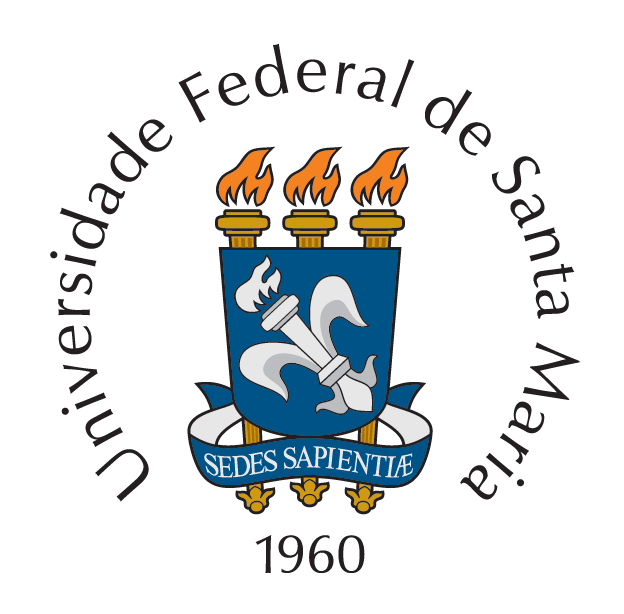 Pró-Reitoria de Administração                          Informações necessárias para Emissão Certificado DigitalDados pessoais:Nome Completo:CPF:Data de Nascimento:E-mail Funcional:Telefone Fixo:Telefone Celular:Endereço Residencial:Número:Bairro:CEP:Cidade:Informações adicionais:Sistema estruturante em que o certificado será utilizado:AUTORIZAÇÃO DA CHEFIANo caso de renovação do token, informar a data que expira a validade do mesmo:Data que expira: ____/____/_____                              Obs.: No dia da certificação, apresentar um documento de identificação (identidade ou carteira de habilitação)